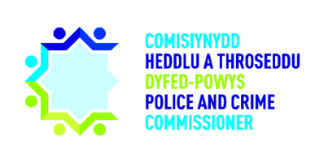 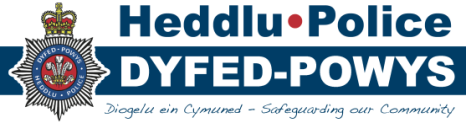 2. Cofnodion Cytunwyd bod cofnodion y cyfarfod diwethaf yn adlewyrchiad gwir a chywir o’r trafodaethau a gynhaliwyd. 3. Diweddariad Gweithredol a Sefydliadol Dywedodd y PG fod Heddlu Dyfed-Powys wedi cyflawni ei orchymyn amddiffyn rhag stelcio y mis diwethaf.   Ers y cyfarfod diwethaf ar 27 Hydref, bu 10 ymosodiad ar swyddogion gan gynnwys cicio, bwrw a phoeri. Mae cynllun mewn grym i gefnogi swyddogion yr ymosodwyd arnynt ar ddyletswydd. Ers agor gwersyll Penalun ym mis Medi, nodwyd y bu 48 trosedd gofnodedig yn y gwersyll ac o’i gwmpas, gan gynnwys troseddau trefn gyhoeddus, troseddau casineb ac ymosodiadau. Canmolodd y PG waith da’r Ddesg Dactegol yn ystod y mis diwethaf, gan gynnwys gwaith cudd-wybodaeth targedig a oedd yn gysylltiedig â Thimoedd Plismona Bro a Thimoedd Plismona’r Ffyrdd. Mewn perthynas â gwaith y sefydliad, mae’r PG yn agor y gweithdy Pobl Dduon a Lleiafrifoedd Ethnig cyntaf heno, sy’n targedu recriwtio pobl dduon a lleiafrifoedd ethnig. Nododd y PG hefyd ei fod wedi cychwyn ei ymweliadau Nadolig â rhanbarthau. Mae AHEM wedi dechrau casglu data ar gyfer ei archwiliad Effeithiolrwydd, Effeithlonrwydd a Chyfreithlondeb yr Heddlu (PEEL). Mae’r heddlu’n rhan o gynllun peilot ar gyfer gweithdrefn archwilio newydd. Nododd y PG fod gorymdaith cwblhau hyfforddiant yn cael ei gynnal brynhawn ddydd Iau ar gyfer cwnstabliaid heddlu. Dywedodd y DBG fod Desg Ddigidol wedi’i lansio yng Nghanolfan Reoli’r Heddlu. Holodd y CHTh pa un ai a fyddai’r Ddesg Ddigidol yn derbyn adroddiadau am gwynion ar Twitter a Facebook. Dywedodd EN y byddai’r Ddesg Ddigidol yn cydnabod y neges ac yna’n cyfeirio’r cyhoedd at yr adran briodol am gymorth. Cam Gweithredu: CHTh a’r PS i adolygu ymateb y Ddesg Ddigidol i gwynion a gyfeiriwyd at yr Heddlu drwy gyfryngau cymdeithasol er mwyn sicrhau nad oes unrhyw ohebiaeth yn cael ei methu. 4. Diweddariad CHThRhoddodd CHTh drosolwg o’i ymrwymiadau cenedlaethol, sy’n cynnwys Gwasanaeth Awyr Cenedlaethol yr Heddlu, a chadeirio’r Is-grŵp Strategol Cenedlaethol sy’n gweithredu fel cwndid rhwng y Bwrdd a’r Fasnach Golau Glas ynghyd â phartneriaid eraill sy’n cyfrannu, wrth gynhyrchu Achos Busnes Amlinellol ar gyfer model gweithredu’r dyfodol ar gyfer awyrennu mewn plismona. Dywedodd CHTh hefyd ei fod wedi mynd i gyfarfod o’i gymheiriaid a’r pedwar Prif Gwnstabl yng Nghymru mewn cyfarfod Plismona yng Nghymru a chyfarfod Bwrdd Partneriaeth Plismona yng Nghymru ar 3 Rhagfyr.Tynnodd CHTh sylw hefyd at ei ymgysylltiad â chymunedau lleol wrth iddo gynnal diwrnodau ymgysylltu cymunedol, a’i bresenoldeb yng Ngrŵp Gorchwyl a Gorffen Cydraddoldeb ac Amrywiaeth Cyngor Sir Gaerfyrddin. Rhoddodd y CHTh ddiweddariad ynglŷn â’i ymgysylltiad â swyddogion a staff o’r heddlu, gan ddweud ei fod wedi cwrdd â’r Prif Gwnstabl Cynorthwyol mewn perthynas â’r adolygiad o brosiect cynhwysfawr yr heddlu, a’i fod wedi mynd i wasanaeth coffa ym Mhencadlys yr Heddlu ar 11 Tachwedd. Rhoddodd CHTh drosolwg o’i benderfyniad i gychwyn Grŵp Aur Ystadau ar 8 Rhagfyr. Cam Gweithredu: Diweddariad gan y Grŵp Aur Ystadau i’w roi yng nghyfarfod nesaf y Bwrdd Plismona. 5. Eitemau Sefydlog a) RisgNododd CHTh yr adroddiad, gyda chyfeiriad penodol at y sefyllfa mewn perthynas â rôl CAPITA o ran datblygu trefniadau wrth gefn Canolfan Reoli’r Heddlu yn Rhydaman. Dywedodd y PSA yr adroddwyd am rai o’r materion Ystadau ar Gofrestr Risg SCHTh ac awgrymodd y gallai fod angen eu cynnwys ar Gofrestr Risg yr Heddlu hefyd.Cam Gweithredu: Yr Heddlu i ystyried cynnwys Risgiau Ystadau ar Gofrestr Risg yr Heddlu a Chofrestr Risg SCHTh.  b) COVID-19Dywedodd CT fod y gyfradd haint ar gyfer pedair sir Heddlu Dyfed-Powys wedi cynyddu yn dilyn y cyfnod atal. Nodwyd fod ysgolion yn cael eu heffeithio’n fawr wrth i ddisgyblion ac athrawon orfod hunan-ynysu yn dilyn cysylltiad â’r feirws.  Dywedodd CT bod gwaith partner cydgysylltiedig ardderchog yn digwydd gydag awdurdodau lleol, ac y byddai’n parhau dros fisoedd y gaeaf. Dywedodd CT bod y brechlyn ar gyfer COVID-19 wedi dechrau cael ei gyflwyno i staff y GIG a gweithwyr gofal rheng flaen. Mae trafodaethau’n parhau’n genedlaethol ar gyfer rhoi’r brechlyn i swyddogion heddlu rheng flaen. Nodwyd fod Alun Michael, CHTh De Cymru, yn rhagweithiol o ran datblygu hyn ar ran heddluoedd Cymru gyda Llywodraeth Cymru.Dywedodd CT fod gan yr heddlu fynediad da iawn at brofion COVID-19. Dywedodd CT fod aelod staff wedi derbyn prawf ar gyfer COVID-19 y bore hwnnw ac wedi derbyn y canlyniadau erbyn 14:30.   Nodir y bydd y Polisi Gweithio Doethach yn barod i’w gyhoeddi erbyn diwedd wythnos nesaf ar ôl i’r Heddlu ei gymeradwyo. Nodwyd hefyd bod ymarfer mapio gofod yn mynd rhagddo rhwng yr Heddlu a’r adran Ystadau er mwyn cychwyn Cam 2 o’r prosiect gweithio doethach ar gyfer sefydlu sut y defnyddir gofod swyddfa.c) Ymgysylltu a Chyfathrebu Dywedodd EN ei bod hi a Gruff Ifan (SCHTh) wedi cael trafodaethau ynglŷn â’r llwyddiant mewn perthynas â’r sesiynau Sgwrs gyda’r Comisiynydd ar Facebook yn ystod yr hydref. Dywedodd EN mai pwnc posibl ar gyfer sgwrs ar-lein gyda’r heddlu yw’r cynnydd o ran twyll a gwahanol agweddau o dwyll, gan gynnwys y gwasanaethau sydd ar gael i ddioddefwyr drwy’r gwasanaethau a gomisiynir.  Cam Gweithredu: EN i ystyried rhan CHTh yn y sgwrs fyw ynglŷn â thwyll.Dywedodd y CHTh ei fod yn mwynhau cymryd rhan yn y sgyrsiau ar-lein, a’i fod yn teimlo bod ymgysylltu â’r cyhoedd drwy’r cyfrwng hwn wedi bod yn fuddiol dros ben. Nid yw’r ymgyrch Nadolig arferol sy’n cael ei chynnal gan y tîm cyfathrebu’n cael ei chynnal eleni oherwydd cyfyngiadau COVID-19, fodd bynnag, mae’r heddlu’n parhau i weithio gyda Llywodraeth Cymru er mwyn sicrhau bod pob gohebiaeth yn unol â rheoliadau COVID-19. 6. Ffocws – Adnoddau Dynol Roedd LW yn bresennol yn y cyfarfod er mwyn cyflwyno’r Adroddiad Adnoddau Strategol Pobl. Dywedodd LW ei bod hi wedi treulio wythnosau cyntaf ei swydd newydd yn yr heddlu’n dod i adnabod arweinwyr adran a gwneuthuriad y sefydliadau. Hefyd, soniodd LW am weithgareddau allweddol eraill yr oedd wedi ymgymryd â nhw ers mis Awst 2020, gan gynnwys dod yn rhan o Fwrdd Adnoddau newydd yr Heddlu, a lansiwyd gan y PGC, ac ymgyfarwyddo â’r Polisi Gweithio Doethach, a fydd yn cael ei gwblhau’n amodol ar gymeradwyaeth y Cyd-bwyllgor Ymgynghori a Negodi ar 15 Rhagfyr 2020. Rhoddodd LW drosolwg i’r Bwrdd o weithgareddau a fydd yn cael eu cynnal yn y chwarter nesaf. Mae’r rhain yn cynnwys: Datblygu’r Strategaeth Pobl ar gyfer y 5 mlynedd nesaf;Adolygu Strategaeth Lles ac Arweinyddiaeth Calon;Adolygiad 12 mis Buddsoddwyr Mewn Pobl;Creu gweithgor i symleiddio ac awtomeiddio adrodd am swyddi gwag a sefydliadau; Cyhoeddi’r Adroddiad ar y Bwlch Cyflog Rhwng y Rhywiau; Gwella effeithlonrwydd troad ar gyfer y broses gwerthuso swyddi. Dywedodd y PG bod yr arholiadau rhingyll cenedlaethol wedi’u cynnal yn ddiweddar, gan arwain at Heddlu Dyfed-Powys yn dod yn ail yng Nghymru a Lloegr am ei gyfradd llwyddiant, gyda 5 swyddog benywaidd yn derbyn canlyniadau rhagorol ar gyfer eu harholiadau. Adolygodd CHTh broffil cryfder yr Heddlu ym mis Medi 2018 a’i gymharu â’r ffigurau ar gyfer 2020, gan ddweud bod y ffigurau mewn rhai categorïau wedi newid yn sylweddol. Cyfeiriodd at gynnydd o 5 rhingyll o 205 i 210, cynnydd o 10 arolygydd o 56 i 66, a chynnydd o 4 uwch-arolygydd o 11 i 15. Ymatebodd y PG gan ddweud bod uwch-arolygydd wedi’i benodi i ymateb i COVID-19, a bod uwch-arolygydd arall wedi’i benodi fel swyddog mynediad uniongyrchol. Dywedodd y PG hefyd bod penodiadau ychwanegol mewn categorïau eraill wedi’u gwneud mewn ymateb i’r pandemig. Heriodd CHTh y Prif Swyddogion i ddeall sut mae proffil yr heddlu’n cysylltu â galw gweithredol, gan ddweud bod angen iddynt gyfiawnhau’r newid mewn swyddogion rheng uwch tra byddai’r gymuned yn gwerthfawrogi cynnydd mewn cwnstabliaid.  Cam Gweithredu: Yr heddlu i ddarparu adroddiad mewn perthynas â’r cynnydd yn niferoedd swyddogion rheng ganol a rheng uwch. Symudodd y drafodaeth ymlaen at nifer y swyddogion. Holodd CHTh pa un ai a yw’r heddlu’n gyfforddus bod pob swyddog sydd wedi’i secondio’n cael ei adlewyrchu’n gywir yn nifer y swyddogion. Dywedodd y PSA ei bod hi’n gyfforddus bod y diffiniad o swyddogion ar secondiad wedi’i gytuno gan yr Heddlu a’u bod yn cael eu hadlewyrchu’n gywir yn y niferoedd cynllunio gweithlu. Cyfeiriodd y PSA at Ddatganiad Rheoli’r Heddlu a dywedodd bod rhai adrannau’n newid eu ffurf er mwyn ymateb i ofynion newidiol. Holodd sut oedd yr heddlu’n cofnodi newidiadau o’r fath ac yn cadw trosolwg o wahanol adrannau i gysylltu â Gwireddu Manteision Busnes. Dywedodd y DBG ei bod hi, y PGC ac uwch staff AD yn cynnal Grŵp Adolygu Sefydliad Strategol er mwyn adolygu ceisiadau am swyddi ychwanegol. Nodwyd bod rhai ceisiadau’n cael eu gwthio’n ôl a bod staff presennol yn cael eu hailgyfeirio er mwyn darparu cymorth, ac mae’r rhain oll wedi’u cyfrif amdanynt gan y CC. Holodd CHTh sut mae’r gweithgarwch hwn yn cael ei asesu o safbwynt strategol. Nododd y bu cynnydd o bron i 100 aelod staff dros y 10 mlynedd diwethaf, a holodd sut oedd y Prif Swyddogion yn mesur manteision yr ychwanegiad hwn. Dywedodd y PG fod nifer o swyddogion rheng is yn cyflawni rolau staff heddlu pan gychwynnodd ei swydd yn 2016. Yn dilyn cyfnod o foderneiddio’r gweithlu, cafodd staff heddlu ychwanegol eu recriwtio fel bod modd i’r swyddogion hynny i ddychwelyd i’w dyletswyddau. Gofynnodd CHTh am adroddiad byr pwynt bwled sy’n amlinellu’r gwaith sydd wedi’i gynnal mewn perthynas ag AD er mwyn cyfiawnhau’r staff ychwanegol.  Cam Gweithredu: Yr Heddlu i roi adroddiad i’r CHTh sy’n amlinellu’r buddsoddiad mewn niferoedd staff heddlu dros y 4 blynedd diwethaf.Dywedodd CHTh bod sawl stori newyddion da yn yr adroddiad, gan gynnwys gwell lefelau salwch yn ystod y cyfnod COVID-19 gan fod staff yn medru gweithio gartref. Amlinellodd y PG nifer o unigolion sydd wedi’u dyrchafu dros dro hefyd, a hynny hyd at reng Uwch-arolygydd, er mwyn cwblhau prosiectau yn ystod sawl digwyddiad proffil uchel yn ystod y flwyddyn, gan gynnwys COVID-19 a phresenoldeb yr heddlu ym Mhenalun, Sir Benfro. Diolchodd y DBG i’r tîm AD am dynnu’r cyflwyniad at ei gilydd ac am eu cymorth yn ystod y flwyddyn. 7. Unrhyw Fusnes Arall a) Adroddiad Craffu Dwys SCHTh Roedd EH-D yn bresennol yn y cyfarfod er mwyn rhoi diweddariad ynghylch Adroddiad Craffu Dwys SCHTh ar Gyffuriau, a gynhaliwyd ym mis Ebrill 2019. Cychwynnodd EH-D ei chyflwyniad drwy ddweud bod grwpiau troseddu trefnedig (GTT) o fewn yr ardal heddlu’n cael eu mapio a’u sgorio, gyda swyddog cyfrifol arweiniol yn cael ei benodi i reoli diogelu, atal a pharatoi’r GTT, gydag uwch swyddog cyfrifol yn rheoli dilyn y GTT. Drwy gyfarfodydd tactegol, aflonyddir ar y GTT, gydag asiantaethau partner yn darparu cymorth o fewn y cymunedau yn ystod ac ar ôl aflonyddu ar y GTT. Mae gofynion cudd-wybodaeth yn awr yn rhan o strategaeth gweithredu’r heddlu. Mae’r PGC yn cadeirio Grŵp Bygythiadau Strategol yr Heddlu bob tri mis er mwyn derbyn trosolwg o ochr strategol ymchwiliadau. Mae’r heddlu wedi creu Grŵp Bygythiad Cyffuriau sy’n cael ei gadeirio gan EH-D.  Nodwyd fod Cyfarwyddwr Comisiynu SCHTh yn aelod o’r grŵp hwn. Cyfarfod amlasiantaeth yw hwn gyda Gwasanaeth Cyffuriau ac Alcohol Dyfed a’r Gwasanaeth Iechyd. Mae’r heddlu hefyd yn gysylltiedig â grwpiau lleol a chenedlaethol sy’n ymwneud â mynd i’r afael â chyffuriau. Gofynnodd CHTh i EH-D gynnwys y Cyfarwyddwr Comisiynu mewn gwaith pellach er mwyn asio gwaith ei wasanaethau comisiwn.  Dywedodd EH-D bod yr heddlu’n aml yn gweithio gydag elusen Crimestoppers Cymru ar ymgyrchoedd cyffuriau. Nodwyd fod yr heddlu’n aml yn cynnal ymgyrchoedd cyfryngau cymdeithasol ar y cyd ag elusen Crimestoppers Cymru. Clywodd y Bwrdd hefyd bod y tîm cyfathrebu wedi blaengynllunio ar gyfer 2021 er mwyn cynnal ymgyrchoedd targedig ar adegau penodol o’r flwyddyn. Symudodd EH-D ymlaen at brofi am gyffuriau adeg arestio, sydd wedi’i atal ar hyn o bryd o fewn yr Heddlu oherwydd y pandemig. Gofynnodd EH-D am i’r broses gael ei hadolygu gan nad yw’r system bresennol yn effeithiol. Bydd Grŵp Bygythiadau Strategol yr Heddlu’n gwneud hyn. Nodwyd bod gwaith yn mynd rhagddo gyda’r adran TG er mwyn sicrhau bod system mewn grym i gefnogi’r gwaith hwn. Cafwyd trafodaeth fer ynghylch ystafelloedd cymryd cyffuriau. Nodwyd bod angen cipio barn yr heddlu am ystafelloedd cymryd cyffuriau er mwyn symud ymlaen â’r mater. Dywedodd CHTh bod CHTh Gogledd Cymru wedi mynegi ei farn yn gryf am y mater hwn, a bod ystafell cymryd cyffuriau symudol wedi’i threialu yn yr Alban.Cam Gweithredu: CHTh ac EH-D i drafod ystafelloedd cymryd cyffuriau ymhellach.  Dywedodd EH-D bod y cyfarfod Gorddosau Angheuol a Gorddosau Nad Ydynt yn Angheuol yn cael eu cynnal bob yn ail wythnos. Mae’r heddlu hefyd yn derbyn adroddiadau misol am dueddiadau o ran cyffuriau gan Kaleidoscope a Gwasanaeth Cyffuriau ac Alcohol Dyfed, sy’n dangos gwahaniaeth rhwng pa gyffuriau sy’n cael eu defnyddio ym mha ardaloedd. Nodwyd fod y cynllun peilot ymchwilwyr Cyfryngau Digidol a lansiwyd eleni wedi bod yn llwyddiannus ac wedi arwain at ganolfannau rhanbarthol yn cael eu cynllunio ar gyfer lansio’n gynnar y flwyddyn nesaf.b) Gwasanaeth Rheoli Cofnodion/TGAeth CD i’r cyfarfod er mwyn rhoi diweddariad mewn perthynas â gweithredu’r gwasanaeth rheoli cofnodion. Dywedodd fod nifer o weithdai rhithwir wedi’u trefnu er mwyn adolygu mapiau proses sy’n cynnwys cudd-wybodaeth ac eiddo. Cynhaliwyd cyfarfod llwyddiannus gyda Chyfarwyddwr Rhaglen Arfordir Cymru ddoe lle y trafodwyd gwaith datblygu TG. Nodwyd y byddai’r dyddiadau y bydd y Prosiect Gwasanaeth Rheoli Cofnodion yn dod i fodolaeth yn cael eu rhoi i’r heddlu cyn hir, fodd bynnag, yr oedd yn debygol y byddai oedi oherwydd COVID-19. Dywedodd y DBG ei bod hi’n cadeirio’r bwrdd prosiect. Nodwyd y bu oedi, fodd bynnag, roedd amgylchiadau eithriadol ar gyfer pob achos o oedi, ac mae’r DBG yn fodlon â hyn. Rhoddodd y PS ddiweddariad o’r gweithgarwch cydweithio rhanbarthol, a oedd yn canmol tîm prosiect Dyfed-Powys ac yn nodi eu bod wedi gwneud cynnydd da mewn amgylchiadau anodd. Cam Gweithredu: Catherine Davies i roi diweddariad ysgrifenedig ynglŷn â gwaith sy’n mynd rhagddo o ran y Gwasanaeth Rheoli Cofnodion i SCHTh. c) Cyflwyniad Prifysgol Durham Cyflwynodd y DBG gynrychiolwyr o Brifysgol Durham i roi mewnwelediadau o Arolwg Staff 2020. Rhoddodd SG drosolwg o’r prosiect ymchwil sy’n cael ei danategu gan ymchwil o’r Ganolfan Ryngwladol ar gyfer Arweinyddiaeth a Dilynyddiaeth, ac sy’n adeiladu ar hynny. Mae 38 heddlu ar draws Cymru a Lloegr wedi’u cynnwys yn yr ymchwil. Mae’r adroddiad, sydd wedi’i gynhyrchu, yn cyfrannu at y dystiolaeth ymchwil a ddefnyddir i hysbysu adolygiad y Swyddfa Gartref o reng flaen plismona.  Lluniwyd yr Arolwg Cenedlaethol Lles a Chynnwys i archwilio i gynwysoldeb, lles a diwylliannau gweithleoedd o safbwynt y gweithlu plismona. Diben yr ymchwil hwn yw cefnogi gwireddu manteision o’r Arolwg Cenedlaethol Lles a Chynhwysiant a llwyddiannau Strategaeth Cydraddoldeb, Amrywiaeth a Chynhwysiad Cyngor 2018-25 Cyngor Cenedlaethol Prif Swyddogion yr Heddlu. Y rhesymeg creiddiol academaidd tu ôl i’r prosiect hwn yw deall sut mae pobl yn teimlo eu bod yn cael eu trin gan y sefydliad a’r amgylchedd maen nhw’n gweithio ynddo, a sut mae hyn yn effeithio ar eu hagweddau, ymddygiadau a’u gwasanaeth. Cynhaliwyd Arolwg Staff 2020 Dyfed-Powys rhwng 31 Ionawr a 9 Mawrth 2020. Derbyniwyd 1057 ymateb ar gyfradd ymateb o 52.6%, wedi’i rannu’n 543 (47.7%) swyddog a 404 (46.4%) aelod staff. Dywedodd SG fod hyn yn enghraifft wych o ymgysylltu â staff, gan arwain at nifer fawr o gyfranogwyr. Nodwyd fod 16 ymateb wedi’u derbyn yn y Gymraeg, ac adroddwyd am ganlyniadau ychydig mwy cadarnhaol na’r cyfranogwyr cyffredin. Gan symud ymlaen at gymhariaeth cenedlaethol, pan gychwynnydd y rhaglen gyda Heddlu Durham, cytunodd y tîm na fyddai’r tîm prosiect yn cymryd rhan mewn tablau cynghrair cenedlaethol er mwyn sicrhau ei fod yn brofiad cadarnhaol ar gyfer yr heddlu yn hytrach nag ymarfer cymharu. Fodd bynnag, dywedodd SG fod y canlyniadau’n gadarnhaol iawn ar gyfer Dyfed-Powys, gan ddarparu sgorau uchel yn gyson. Mae’r sgorau ar gyfer cydweithwyr staff heddlu dal yr uchaf y mae’r tîm ymchwil wedi gweld ar draws yr heddluoedd sy’n cymryd rhan. Nid yw’r bwlch rhwng lefelau bodlonrwydd swyddogion a staff mor amlwg ag ydoedd mewn arolygon blaenorol. Dywedodd SG y dylai Heddlu Dyfed-Powys fod wrth eu boddau â chanlyniad yr arolwg. Awgrymodd CHTh y gallai’r heddlu gysylltu amseru’r arolwg ag amseru gweithgarwch datblygiad proffesiynol ar draws yr heddlu. Holodd CHTh pa un ai a oedd y tîm yn derbyn ariannu canolog gan y Swyddfa Gartref neu Gyngor Cenedlaethol Prif Swyddogion yr Heddlu a Chymdeithas Comisiynwyr yr Heddlu a Throseddu. Dywedodd SG y daw arian o sawl lle, gan gynnwys cyllidebau CHTh a’r heddluoedd eu hun. Hefyd, ceir arian gan y Coleg Plismona a Phrifysgol Durham, ac weithiau, ceir cyfraniad ychwanegol gan heddluoedd ar gyfer ymchwil penodol. Mae’r tîm yn ceisio cyflwyno cost isel i’r heddlu er mwyn i’r heddluoedd gynnal yr ymchwil. Holodd CHTh pa draws-ddadansoddi mae’r tîm wedi ymgymryd ag ef o sefydliadau eraill. Dywedodd SG nad yw’r tîm yn cymharu sefydliadau allanol yn drylwyr, fodd bynnag, mae’r tîm yn angerddol ynghylch eu gwaith ac yn rhannu gwybodaeth sylweddol â chyrff eraill yn y maes mewn perthynas â data a chanfyddiadau. Holodd CHTh pa un ai a oedd gan y tîm gyhoeddiadau a adolygwyd gan gymheiriaid o’u gwaith, a pha un ai a yw’r tîm yn creu’r cyhoeddiadau hynny’n seiliedig ar ganfyddiadau’r heddlu. Dywedodd SG nad yw hyn yn rhywbeth maen nhw’n gwneud gan fod y cytundeb cyfreithiol sy’n cael ei ddal rhwng yr heddlu a’r brifysgol yn sicrhau cyfrinachedd rhwng y ddau gorff. Does dim achosion o gymhariaeth uniongyrchol rhwng heddluoedd yn eu cyhoeddiadau.Holodd CHTh am y bwlch rhwng cyfranogiad swyddogion a staff yn yr arolwg. Dywedodd SG fod cyfranogiad staff dal yn uchel, a bod y tîm wedi canfod bod cyfranogiad swyddogion wedi cynyddu er mwyn cyfateb â hyn. Symudodd SG ymlaen at amseru arolygon ac argymhellodd ganiatáu 16 mis rhwng cynnal arolygon staff. Adolygodd SG fesurau allweddol rhwng arolygon staff Dyfed-Powys yn 2018 a 2020. Nodwyd fod y ffigurau ar gyfer Arweinyddiaeth Awdurdodaidd wedi gostwng o 3.33 i 3.25 rhwng 2018 a 2020, sy’n cael ei ystyried fel rhywbeth cadarnhaol. Nodwyd fod y sgôr ar gyfer ymgysylltu wedi cynyddu o 5.70 i 5.91, sy’n dangos bod gwelliant wedi’i wneud mewn ymddygiad moesegol ac ymddygiad gwella. Mae’r sgôr penodol hwn yn un o’r uchaf y mae tîm Durham wedi gweld. Nododd SG hefyd bod Ymddygiad Gwella (sy’n dangos cyfleoedd y mae staff yn cymryd i wella eu hymddygiad a herio awdurdod) wedi gwella o  4.78 i 4.93).  Symudodd SG ymlaen at gymhelliad gwasanaeth cyhoeddus. Nodwyd fod nifer uchel o swyddogion a staff wedi rhoi sgôr o 6 allan o 7 ar gyfer teimlo eu bod wedi’u gwerthfawrogi a’u bod yn derbyn diolch am eu gwasanaeth. Mae lefel uchel o gymhelliad gwasanaeth cyhoeddus rhwng swyddogion (5.75) a staff (5.87) ar draws Heddlu Dyfed-Powys.Symudodd SG ymlaen at gymorth sefydliadol canfyddedig. Nodwyd fod swyddogion a staff yn teimlo bod y sefydliad yn eu cefnogi a’u bod nhw’n cael profiad gwaith cadarnhaol. Er bod gwahaniaeth cymedrol rhwng canfyddiad staff a swyddogion o gymorth sefydliadol canfyddedig, nodwyd bod y gwahaniaeth wedi lleihau ers arolwg 2018.  Symudodd SG ymlaen at straenachoswyr yn y gwaith a sut maen nhw’n newid yr amgylchedd gweithio. Nododd fod straenachoswyr rhwystr yn adlewyrchu’r straen dyddiol sy’n creu rhwystrau yn y gweithlu ac sy’n achosi gofid. Mae swyddogion a staff Dyfed-Powys yn ceisio lefelau straenachoswyr rhwystr, ac mae cynnal y lefel straenachoswyr rhwystr hon yn bwysig.  Nododd y PG ei fod yn fodlon iawn â gwaith yr arolwg. Dyweodd CHTh mai’r cam nesaf ar gyfer Prif Swyddogion yw trefnu cam nesaf rhaglen Durham. Dywedodd y PG y byddai’r heddlu’n ymgysylltu â Phrifysgol Durham mewn perthynas â’u harolwg staff ym mis Ionawr 2022. Cafwyd trafodaeth fer ynghylch arolygon a gymerwyd gan heddluoedd yn ystod y cyfnod clo cyntaf a achoswyd gan COVID-19. Dywedodd SG fod swyddogion a staff mewn heddluoedd eraill sydd wedi gorfod gweithio o bell wedi ymateb yn gadarnhaol i’r newidiadau, ac wedi nodi cefnogaeth ardderchog wrth eu sefydliadau unigol. Dywedodd CHTh y byddai’n werthfawr deall oedrannau’r rhai sy’n llenwi’r arolwg yn dilyn ymgyrch recriwtio mewn sawl heddlu ledled y wlad, yn arbennig oherwydd y gall fod llai na 5 mlynedd o wasanaeth gan nifer o swyddogion Heddlu Dyfed-Powys ar hyn o bryd.Cam Gweithredu: Prifysgol Durham i ddarparu gwybodaeth ychwanegol mewn perthynas â chrynodeb o hyd gwasanaeth swyddogion sy’n llenwi’r arolwg. Llongyfarchodd CHTh y Prif Swyddogion am y lefel uchel o ymateb gan swyddogion a staff i’r arolwg. ch) Power BI Dywedodd KP bod cyflwyniad a roddwyd i’r CHTh wythnos diwethaf yn dangos gallu Power BI, sef system TG sy’n cynhyrchu adroddiadau perfformiad ar gyfer yr Heddlu.  Dywedodd CHTh y gall fod galw uchel ar dîm KP, a holodd am y blaenoriaethu sydd wedi’i roi i Power BI.  Dywedodd y DBG bod llawer iawn o alw sefydliadol ar y tîm, fodd bynnag, byddai’n cwrdd â KP er mwyn adolygu.  d) Y Trawsnewid o ran Gadael yr UEAeth CJ-J i’r cyfarfod gan ddweud bod yr Heddlu’n gweithio gyda phartneriaid mewn perthynas â thagfeydd traffig posibl yn y porthladdoedd yn Sir Benfro.  Nodwyd bygythiadau posibl pan gychwynnodd gweithgarwch gadael yr UE a oedd yn cynnwys protestiadau gan aelodau o’r cyhoedd a phobl sydd yn erbyn gadael yr UE. Nodwyd bod y rhan fwyaf o fygythiadau wedi lleihau, fodd bynnag, mae’r Heddlu dal yn eu hadolygu. Dywedodd CJ-J bod is-grŵp porthladdoedd wedi’i sefydlu, a bod yr Awdurdod Lleol a Llywodraeth Cymru’n mynd i gyfarfodydd y grŵp.  dd) Strategaeth Ystadau Rhoddodd y CY grynodeb byr o’r Strategaeth Ystadau. Bydd y Strategaeth yn cael ei diweddaru flwyddyn nesaf yn dilyn etholiadau Comisiynwyr Heddlu a Throseddu a datblygiad y Cynllun Heddlu a Throseddu newydd, fodd bynnag, teimlwyd bod y Strategaeth Ystadau fel y mae’n cael ei chyflwyno’n adlewyrchu’r cyfeiriad teithio presennol. Cytunwyd y byddai’r Strategaeth Ystadau’n cael ei hadolygu ymhellach gan y Grŵp Adeilad Newydd a’r Grŵp Ystadau Strategol, cyn i Gomisiynydd yr Heddlu a Throseddu ei chymeradwyo. Cam Gweithredu: Y Grŵp Adeilad Newydd a’r Grŵp Ystadau Strategol i adolygu’r Strategaeth Ystadau ymhellach cyn cymeradwyaeth terfynol Comisiynydd yr Heddlu a Throseddu. Cyfeiriodd y CY hefyd at sefydliad yn Llanelli a oedd wedi gofyn am gael defnyddio safle’r heddlu yng Nghydweli o dan cytundeb rhentu neu er mwyn prynu’r orsaf. Cytunwyd fod angen trafodaeth bellach ynglŷn â’r cais hwn mewn cyfarfod o’r Grŵp Ystadau Strategol a fyddai’n cwrdd cyn y Nadolig er mwyn trafod materion brys. Cam Gweithredu: Y Grŵp Ystadau Strategol i ystyried y cais mewn perthynas â’r defnydd o Orsaf Heddlu Cydweli.  8. Unrhyw Fusnes ArallCytundeb Gwasanaethau Adfer Cerbydau Cymeradwyodd y Bwrdd y cytundeb ar gyfer gwasanaethau adfer cerbydau a gwobrwyo’r cytundeb i FGM Support Cyfyngedig. Nodwyd fod Heddlu Dyfed-Powys a Heddlu Gwent wedi defnyddio Fframwaith Surrey a Sussex ar gyfer gwasanaethau adfer cerbydau, fodd bynnag, bydd angen adnewyddu’r cytundeb ar 1 Ebrill.  Bydd angen adnewyddu cytundeb Heddlu De Cymru ar 1 Ebrill hefyd, ac maen nhw eisoes wedi cynnal ymarfer tendr yn benodol ar gyfer eu gwasanaethau adfer cerbydau. Nodwyd fod y cytundeb yn gyfle i’r tri heddlu yn ne Cymru gydweithio, gyda’r nod o gyflawni gwell gwasanaeth a manteision masnachol i bob heddlu.Mae gwerth y cytundeb yn gweld cyfanswm cyfraniadau gan Heddlu Dyfed-Powys (£848,554.50), Heddlu Gwent (£879,230.96) a Heddlu De Cymru (£1,531,983.95).  Penderfyniad: Cymeradwyodd y Bwrdd y cytundeb gwasanaethau adfer cerbydau a’i wobrwyo i gwmni FGM Support Cyfyngedig. Aelodau:Dafydd Llywelyn, Comisiynydd yr Heddlu a Throseddu (CHTh)Y Prif Gwnstabl Mark Collins, HDP (PG)Y Dirprwy Brif Gwnstabl Claire Parmenter, HDP (DBG)Carys Morgans, Pennaeth Staff, SCHTh (PS)Y Cyfarwyddwr Cyllid Edwin Harries, HDP (CC)Beverley Peatling, Prif Swyddog Ariannol, SCHTh (PSA)Hefyd yn Bresennol:Marisa Plater, Prifysgol Durham (MP) (eitem 7c)Dr Sarah Gracey, Prifysgol Durham (SG) (eitem 7c)Heddwyn Thomas, Cyfarwyddwr Ystadau, SCHTh (CY) (eitem 7dd)Linda Williams, Pennaeth Gwasanaethau Pobl, HDP (LW) (eitem 6)Y Ditectif Uwch-arolygydd Estelle Hopkin-Davies, HDP (EH-D) (eitem 7a)Yr Uwch-arolygydd Craig Templeton, HDP (CT) (eitem 5b)Yr Uwch-arolygydd Clark Jones-John, HDP (CJ-J) (eitem 7d)Emma Northcote, Uwch Reolwr Cyfathrebu Corfforaethol, HDP (EN) (eitem 5c)Kerrie Phillips, Rheolwr Llywodraethu, Galw a Pherfformiad, HDP (KP) (eitem 7ch)Sean Davies, Dadansoddydd Perfformiad, Llywodraethu a Newid, HDP (SD) (eitem 7ch)Catherine Davies, Rheolwr Rhaglen a Phrosiect TGCh, HDP (CD) (eitem 7b)Y Ditectif Arolygydd Richard Yelland, Swyddog Staff, HDP (RY)Mair Harries, Swyddog Cymorth Gweithredol, SCHTh (MH)Ymddiheuriadau:Y Prif Gwnstabl Cynorthwyol Emma Ackland, HDP (PGC)Rhif Cam GweithreduCrynodeb o’r Camau Gweithredu o Gyfarfod 27 HydrefI’w ddatblygu ganPB 2444SCHTh i ystyried bod yn gysylltiedig â thrafodaethau mewn perthynas â’r safle wrth gefn ar gyfer Canolfan Reoli’r Heddlu, a mynd i’r Grŵp Aur sy’n monitro’r sefyllfa. Yn parhau – Mae’r PSA wedi derbyn gwahoddiad i fod yn bresennol. PB 2445CHTh a’r PSA i drafod y Cynllun Adfer Colli Incwm ac oblygiadau ariannol cysylltiedig o ganlyniad i COVID-19. CwblhawydPB 2446CT i ymgysylltu â Phil Williams a Karen Williams mewn perthynas ag oblygiadau treth ar gyfer staff, a chreu poster gwybodaeth un tudalen ar gyfer staff.CwblhawydPB 2447Rhannu canfyddiadau Prifysgol Durham mewn perthynas â Strategaeth Cynnwys Cydraddoldeb ac Amrywiaeth Cyngor Cenedlaethol Prif Swyddogion yr Heddlu a Pherfformiad Heddlu Dyfed-Powys â Teleri Williams.CwblhawydPB 2448Gwahodd y Gweinidog Cymunedau i’r Heddlu am gyflwyniad ar SCCH Heddlu Dyfed-Powys.CwblhawydPB 2449MM i drafod cyfleoedd academaidd ar gyfer y TPB gyda’r CHTh.  CwblhawydPB 2450Ystyried pa un ai a ellir rhoi mynediad i’r system Ardal i dîm ymgysylltu SCHTh. CwblhawydPB 2451Y PSA i roi Proffiliau Gwerth am Arian a Dadansoddiad o Nod yr Heddlu i’r CHTh ac ystyried cynhwysiad priodol o fewn y Cynllun Ariannol Tymor Canolig.  Yn parhau Rhif y PenderfyniadCrynodeb o’r Penderfyniad PB T2 135Cymeradwyodd y Bwrdd y cytundeb gwasanaethau adfer cerbydau a’i wobrwyo i gwmni FGM Support Cyfyngedig.Rhif Cam GweithreduCrynodeb o’r Camau GweithreduI’w ddatblygu ganPB 2452CHTh a’r PS i adolygu ymateb y Ddesg Ddigidol i gwynion a gyfeiriwyd at yr Heddlu drwy gyfryngau cymdeithasol er mwyn sicrhau nad oes unrhyw ohebiaeth yn cael ei methu. CHTh/PSPB 2453Diweddariad gan y Grŵp Aur Ystadau i’w roi yng nghyfarfod nesaf y Bwrdd Plismona.CYPB 2454Yr Heddlu i ystyried cynnwys Risgiau Ystadau ar Gofrestr Risg yr Heddlu a Chofrestr Risg SCHTh.  Ymgynghorydd Risg yr HeddluPB 2455EN i ystyried rhan CHTh yn y sgwrs fyw ynglŷn â thwyll.Emma NorthcotePB 2456Yr heddlu i ddarparu adroddiad mewn perthynas â’r cynnydd yn niferoedd swyddogion rheng ganol a rheng uwch.Swyddog Staff PB 2457Yr Heddlu i roi adroddiad i’r CHTh sy’n amlinellu’r buddsoddiad mewn niferoedd staff heddlu dros y 4 blynedd diwethaf.Linda WilliamsPB 2458CHTh ac EH-D i drafod ystafelloedd cymryd cyffuriau ymhellach.  Mair HarriesPB 2459Catherine Davies i roi diweddariad ysgrifenedig ynglŷn â gwaith sy’n mynd rhagddo o ran y Gwasanaeth Rheoli Cofnodion i SCHTh.Catherine DaviesPB 2460Prifysgol Durham i ddarparu gwybodaeth ychwanegol mewn perthynas â chrynodeb o hyd gwasanaeth swyddogion sy’n llenwi’r arolwg.Swyddog Staff PB 2461Y Grŵp Adeilad Newydd a’r Grŵp Ystadau Strategol i adolygu’r Strategaeth Ystadau ymhellach cyn cymeradwyaeth terfynol Comisiynydd yr Heddlu a Throseddu.DBG a’r PGCPB 2462Y Grŵp Ystadau Strategol i ystyried y cais mewn perthynas â’r defnydd o Orsaf Heddlu Cydweli.  PGCPB 2463Aelodau Bwrdd i ystyried y ddogfen cyn cyfarfod nesaf y Grŵp Ystadau Strategol. Y Bwrdd Adeilad newydd i roi adborth a syniadau cychwynnol i’r CY erbyn dydd Iau 10 Rhagfyr. Holl aelodau’r Bwrdd